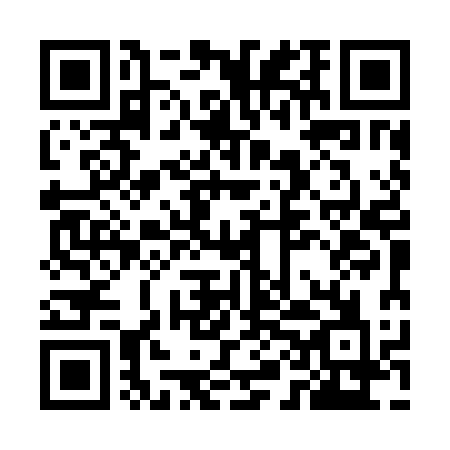 Ramadan times for Harwill, Manitoba, CanadaMon 11 Mar 2024 - Wed 10 Apr 2024High Latitude Method: Angle Based RulePrayer Calculation Method: Islamic Society of North AmericaAsar Calculation Method: HanafiPrayer times provided by https://www.salahtimes.comDateDayFajrSuhurSunriseDhuhrAsrIftarMaghribIsha11Mon6:216:217:521:415:347:307:309:0112Tue6:196:197:501:405:367:327:329:0313Wed6:166:167:481:405:377:337:339:0514Thu6:146:147:461:405:397:357:359:0715Fri6:126:127:431:395:407:377:379:0816Sat6:096:097:411:395:417:387:389:1017Sun6:076:077:391:395:437:407:409:1218Mon6:046:047:361:395:447:427:429:1419Tue6:026:027:341:385:457:437:439:1620Wed6:006:007:321:385:477:457:459:1821Thu5:575:577:301:385:487:477:479:2022Fri5:555:557:271:375:497:487:489:2123Sat5:525:527:251:375:517:507:509:2324Sun5:505:507:231:375:527:527:529:2525Mon5:475:477:211:365:537:537:539:2726Tue5:445:447:181:365:557:557:559:2927Wed5:425:427:161:365:567:577:579:3128Thu5:395:397:141:365:577:587:589:3329Fri5:375:377:121:355:588:008:009:3530Sat5:345:347:091:356:008:028:029:3731Sun5:325:327:071:356:018:038:039:391Mon5:295:297:051:346:028:058:059:412Tue5:265:267:031:346:038:078:079:433Wed5:245:247:001:346:048:088:089:454Thu5:215:216:581:346:068:108:109:475Fri5:185:186:561:336:078:128:129:496Sat5:165:166:541:336:088:138:139:527Sun5:135:136:511:336:098:158:159:548Mon5:105:106:491:326:108:178:179:569Tue5:085:086:471:326:118:188:189:5810Wed5:055:056:451:326:138:208:2010:00